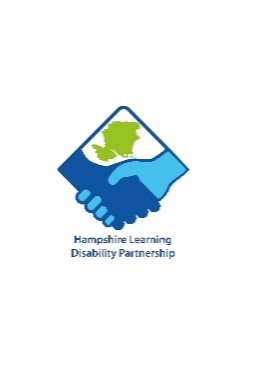 Actions from the last meeting:All agreed DP information can be given directly to PH – no other groups needs on thisAll dates and calendar invites have now been sent for 2023 meetingsHealth colleagues are attending todayA future topic list will be discussed todayChair/administrator role to be discussed – no expressions of interest receivedEveryone introduced themselves and explained their background as to why they wish to attend and represent othersParents Carers present agreed this is not like a carers group, it is for advocates of people with complex needs who cannot express themselves or communicate on how they are being treated.  Advocates learn how to interpret body language and focus on the best interests of the person with Complex NeedsWhat are you looking to get from this meeting, what should be discussed here?Space to respect each others viewsAccess to therapiesThe move to Least Restricted PracticeRespite care and accessing thisInput into architect design/respite facilitiesEquipment and technology2nd transition and worries to get things in placeStaff training and understanding needsMedical needs – such as useful contacts, good facilitiesConstipation issues – good training needed, impacts care and supportA couple of requests were made re respite care and assessment, from two parent carers – AMC offered to pick these up separately, research and respond   - Action AMCThere needs to be a chair for the group, this will be raised and the partnership meeting and suggestions fed back, AB will be attending the Partnership meeting on behalf of this group  - Action ALInformation share:New Eye-spray has been found to be helpfulGP can make referral for podiatry insolesNew Incontinence pads causing problem – Solent Health changed contract in JanuaryFinding good opticians – Portsmouth university facility closingProviders have staff shortages, focus on recruitment and good training ongoing for new staffMeeting ended 3.30pm